Actividad: Esta mañana reunidos con Representantes del SIBASI Chalatenango, Diputado Julio Fabián y parte del Equipo Técnico de la Municipalidad, con el objetivo de sumar esfuerzos ante el COVID19 en nuestro municipio y analizar en la realización de una Comisión de Emergencia por la Pandemia y aplicar medidas de atención primaria en salud buscando casos sospechosos y posibles nexos.Fecha: 6 de julio de 2020.Ubicación:  Salón de la Municipalidad.Hora: 9:30am.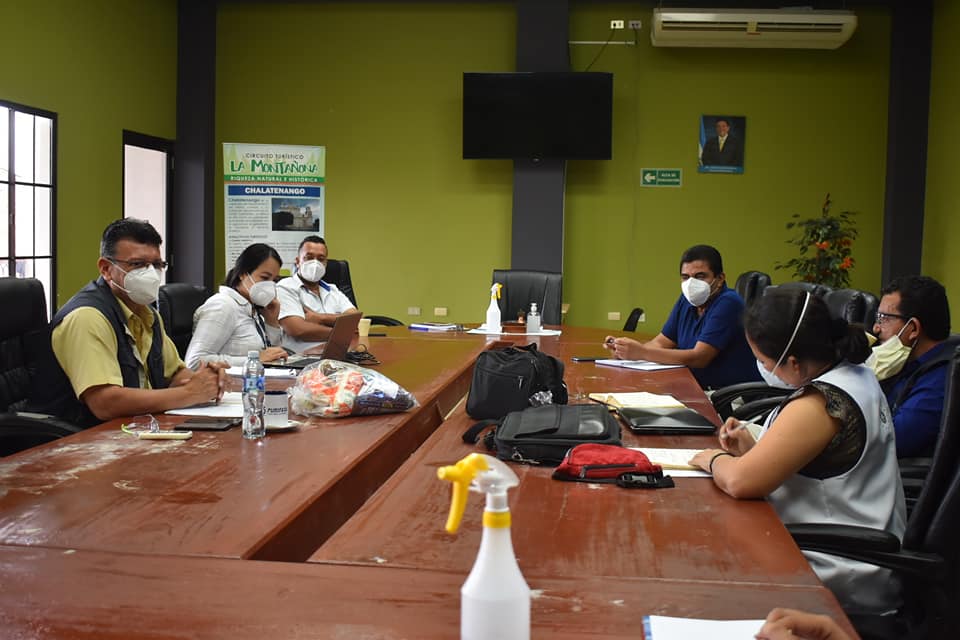 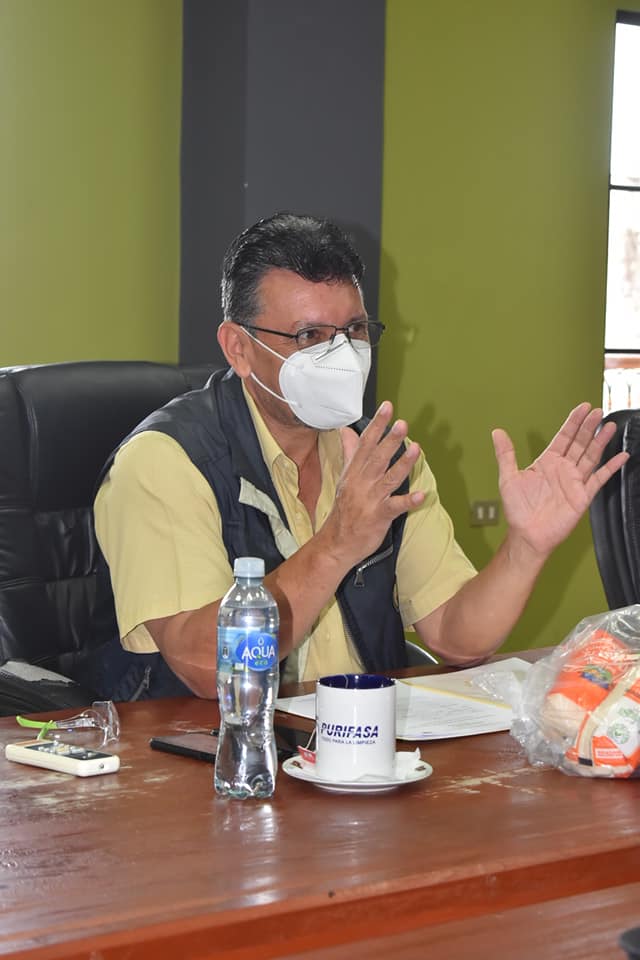 